ORACIÓN FÉ BAHA´I POR LA PAZ.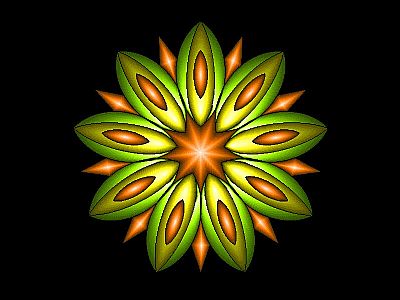 Sed generosos en la prosperidad, y agradecidos en la adversidad.Sed justos en vuestros juicios y cuidadosos en vuestros discursos.Sed lámpara para los que caminan en la oscuridad y un hogar acogedor para el extranjero.Sed ojos para los ciegos, y luz para guiar los pies de los equivocados.Sed aliento que dé vida al cuerpo de la humanidad, rocío al corazón humano, y fruta del árbol de la humildad.ORACIÓN BUDISTA POR LA PAZ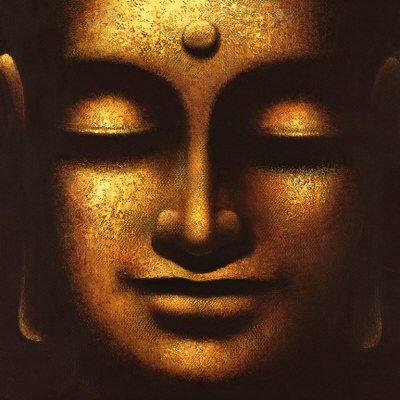 ¡Que se liberen rápidamente a todos los acosados por los sufrimientos delcuerpo y de la mente!¡Que sean libres los esclavizados!¡Que los débiles recuperen la fortaleza!¡Que toda persona piense en hacer amistad con otros!¡Que aquellos – niños, jóvenes, adultos y ancianos – que se encuentran en un desierto, temerosos y sin rastro, sean protegidos por fuerzas celestiales y que rápidamente logren la paz y la serenidad de Buda!.ORACIÓN DE PAZ IGLESIA CATÓLICASan Francisco de Asís.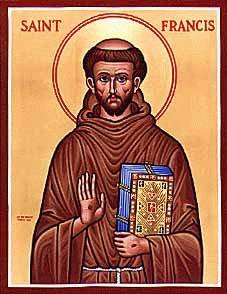 Señor, haz de mi, un instrumento de tu paz;donde haya odio, ponga amor;donde hay ofensa, perdón;donde hay duda, fe;donde hay desesperanza, esperanza;donde hay tinieblas, luz;donde hay tristeza, alegría.Oh Maestro,que no me empeñe tanto.En ser consolado como consolar.En ser comprendido como comprender.En ser amado como amar.Porque dando se recibe.Perdonando se es perdonado.Y muriendo a si mismose resucita a la vida eterna.AménORACIÓN HINDÚ POR LA PAZOh Dios, llévanos de lo irreal a lo realOh Dios, llévanos de la oscuridad a la luzOh Dios, llévanos de la muerte a la inmortalidad.Oh, Señor Dios, Todopoderoso:¡Que haya paz en las regiones celestiales!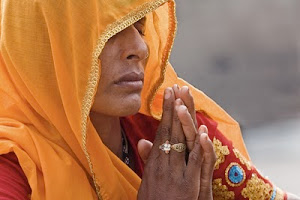 ¡Qué haya paz en la Tierra!¡Que las aguas estén agradables!¡Que las hierbas de mayo sean sanas y que los árboles y las planta traigan paz a todos!¡Que toda cosa sea fuente de paz para nosotros!¡Que los seres benevolentes nos traigan paz!¡Que la Ley Védica propague paz por todo el mundo!¡Que tu paz misma conceda paz a toda la humanidad y a mí también!ORACIÓN JUDÍA POR LA PAZ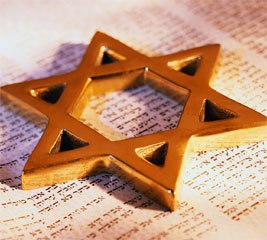 Subamos al Monte del Señorpara que caminemos por los senderos del Altísimo.Con su fuerza transformaremos las espadas en aradosy nuestras lanzas en herramientas de podar.Las naciones no alzarán la espada contra otras,ni se adiestrarán más para la guerra.Y ninguno tendrá miedo,porque la boca del Señor ha hablado..ORACIÓN MUSULMANA POR LA PAZ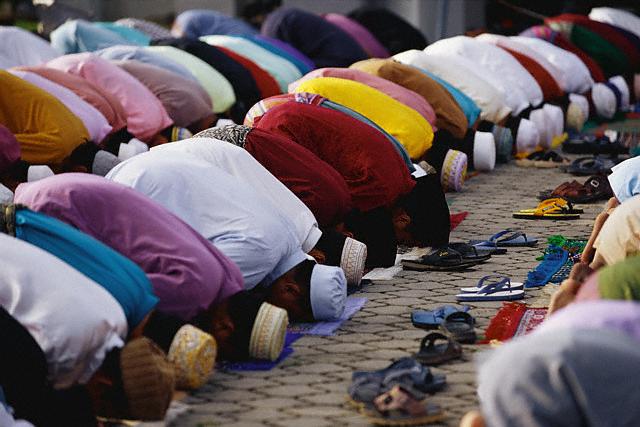 En el nombre de Alá,el Bueno, el Misericordioso.Alabado sea, el Señor del universoque nos ha creado y nos ha formadorepartiéndonos en tribus y naciones.¡Que nos conozcamos y no nos despreciemos!Si el enemigo está dispuesto a hacer la paz,dispongámonos también nosotros a buscarla.Y confía en Dios, porque Alá, el señor, es el único que escuchay sabe todas las cosas.Siervos de Dios,llenos de gracia son aquellos que caminan en la Tierra con humildady saludan a sus semejantes diciendo “Paz”.ORACIÓN SINTOÍSTA POR LA PAZ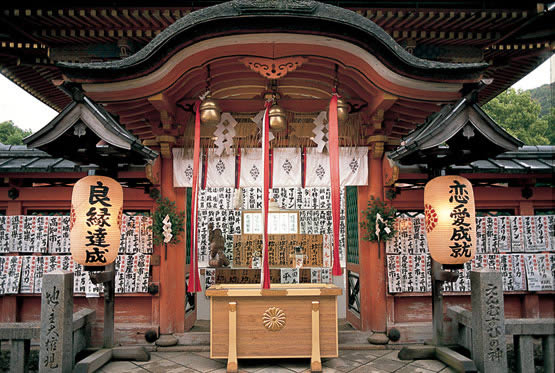 Si las personas que viven al otro lado del océano que nos rodeason nuestros hermanos y hermanas¿Por qué hay tantos problemas constantes en este mundo?¿Por qué suben vientos y olas en el océano que nos rodea?Yo sólo deseo que el viento sople todas las nubesque están colgadas en las cimas de las montañas.LA GRAN INVOCACIONPlegaria Mundial perteneciente a TODA la Humanidad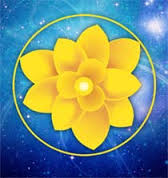 Desde el punto de Luz en la mente de Dios,Que fluya luz a las mentes de los hombres;Que la Luz descienda a la Tierra.Desde el punto de Amor en el Corazón de Dios,Que fluya amor a los corazones de los hombres;Que Cristo retorne a la Tierra.Desde el centro donde la Voluntad de Dios es conocida,Que el propósito guíe a las pequeñas voluntades de los hombres;El propósito que los Maestros conocen y sirven.Desde el centro que llamamos la raza de los hombres,Que se realice el Plan de Amor y de Luz;Y selle la puerta donde se halla el mal.Que la Luz, el Amor y el Poder restablezcan el Plan en la Tierra.                                                                                                                              Que así SeaSOCIEDAD INTERNACIONAL PARA LA CONCIENCIA DE KRISHNA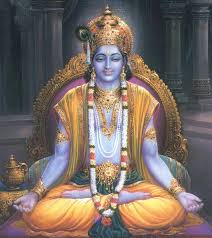 HARE  KRISHNA,  HARE  KRISHNAKRISHNA  KRISHNAHARE  HAREHARE  RAMA,  HARE RAMARAMA  RAMAHARE  HAREPUEBLOS ORIGINARIOS 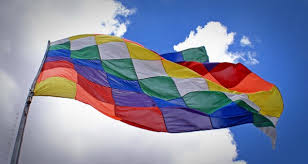 Mari mariOm KudzeMari mariOm FuchaTE SALUDAMOS ABUELO Y ABUELA ANCESTRALLa Petición al UNIVERSO: que nos des día a día la Energía del AYUM - AMORpor todos nuestros hermanos que compartimos la acogida de nuestra Gran Casa GrandeÑUKE MAPU - PACHAMAMA - HENUA - LA MADRE TIERRA.Que los Verdores en la Madre Tierra permanezcan por siempre para las futuras Generacionesy que la PAZ PREVALESCA EN LA TIERRA.MI ORACIÓN ES IMPORTANTE de Masahisa Goi SenseiPROYECTO DE PAZ  BYAKKO SHINKO KAI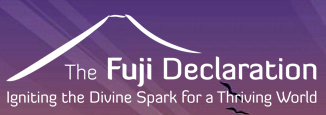 Mi Oración hace una diferenciaMi Oración conecta a todos los seres en el amorMi Oración se amplía infinitamente al unirse con otras Oraciones verdaderas en todo el mundo.Mi Oración es la fuente de una gran energía positiva que afecta y eleva la conciencia de toda la humanidadMi Oración ayuda a crear una Paz duradera en la tierraMi Oración sana y ama, y toca cada corazón sufriente.Mi oración cura y ama cada corazón, creando dicha, armonía, felicidad y paz en cada rincón del universo.Mi Oración es poderosa, curativa, compasivaMi Oración es cariñosa, liberadora y amable.Mi Oración puede ver a través de todo, las situaciones y la gente.Mi Oración es Luz dirigida a toda la humanidad, para despertar su Divinidad.Mi Oración está vivaMi Oración es una entidad conciente de mi serMi Oración tiene fuerza para ayudar a la humanidad a alcanzar la Paz.Por nuestras Oraciones LA PAZ SE MANIFIESTA EN LA TIERRANuestras ORACIONES llevan Paz a todos los Países de la Tierra